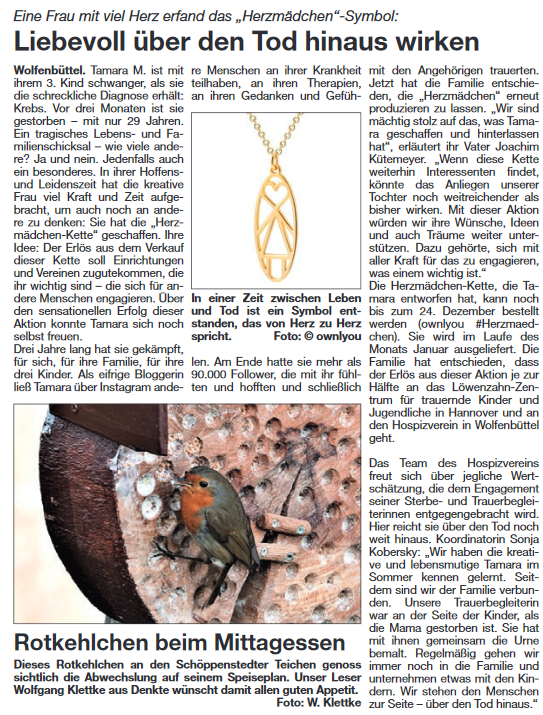 Schaufenster Wolfenbüttel, 20.12.2020